Terveydensuojelulain mukainen ilmoitus toiminnan aloittamisesta tai olennaisesta muuttamisesta on toimitettava viimeistään 30 vuorokautta ennen toiminnan aloittamista tai muuttamista Eteläkärjen ympäristöterveydelle, joka tarkastaa ilmoituksen ja lähettää todistuksen ilmoituksen käsittelystä. Viranomainen voi pyytää toiminnanharjoittajalta ilmoituksen käsittelemiseksi lisätietoja tai muita tarpeellisia selvityksiä. Toiminnanharjoittajan tulee täyttää lomakkeen kohdat 1-7 sekä soveltuvin osin kohdat 8-18.Toiminnan päättymisestä on ilmoitettava kirjallisesti kunnan terveydensuojeluviranomaiselle. Uuden toiminnanharjoittajan on ilmoitettava toiminnanharjoittajan vaihtumisesta kunnan terveydensuojeluviranomaiselle.Ilmoitus koskee	 toiminnan aloittamista	 toiminnan olennaista muuttamista toiminnanharjoittajan muuttaminen toiminnan lopettamista (täytä kohdat 1, 2, 3)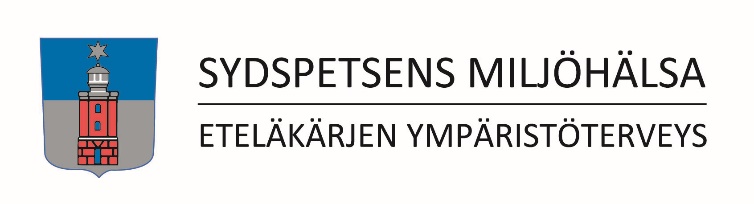 ILMOITUS terveydensuojelulain (763/1994) 13 §:n mukaisesta toiminnasta Saapumispäivämäärä (viranomainen täyttää) 1. ToiminnanharjoittajaYrityksen nimi	      Postiosoite	      Postinumero ja postitoimipaikka	      Kotikunta	      Puhelinnumero	      Sähköpostiosoite	      Y-tunnus	                       (tai sen puuttuessa henkilötunnus)Yrityksen nimi	      Postiosoite	      Postinumero ja postitoimipaikka	      Kotikunta	      Puhelinnumero	      Sähköpostiosoite	      Y-tunnus	                       (tai sen puuttuessa henkilötunnus)Yrityksen nimi	      Postiosoite	      Postinumero ja postitoimipaikka	      Kotikunta	      Puhelinnumero	      Sähköpostiosoite	      Y-tunnus	                       (tai sen puuttuessa henkilötunnus)1. ToiminnanharjoittajaLaskutusosoite (jos muu kuin yllä oleva)      Postiosoite	           Postinumero ja postitoimipaikka	       Sähköisen laskutukseen liittyvät tiedot	          Lisätietoja	      Laskutusosoite (jos muu kuin yllä oleva)      Postiosoite	           Postinumero ja postitoimipaikka	       Sähköisen laskutukseen liittyvät tiedot	          Lisätietoja	      Laskutusosoite (jos muu kuin yllä oleva)      Postiosoite	           Postinumero ja postitoimipaikka	       Sähköisen laskutukseen liittyvät tiedot	          Lisätietoja	      1. ToiminnanharjoittajaYhteyshenkilö / vastuuhenkilö	           Puhelinnumero	           Sähköpostiosoite	      Yhteyshenkilö / vastuuhenkilö	           Puhelinnumero	           Sähköpostiosoite	      Yhteyshenkilö / vastuuhenkilö	           Puhelinnumero	           Sähköpostiosoite	      2. ToimipaikkaToimipaikan nimi Toimipaikan nimi Toimipaikan nimi 2. ToimipaikkaKäyntiosoiteKäyntiosoiteKäyntiosoite2. ToimipaikkaPostinumero ja postitoimipaikka Postinumero ja postitoimipaikka Postinumero ja postitoimipaikka 2. ToimipaikkaYhteyshenkilö      Puhelinnumero      Sähköpostiosoite      Yhteyshenkilö      Puhelinnumero      Sähköpostiosoite      Yhteyshenkilö      Puhelinnumero      Sähköpostiosoite      2. Toimipaikka3. Aloittamis- tai muutosajankohtaToiminnan aloittamis-, muutos- tai lopettamisajankohta tai toiminnanharjoittajan vaihtumisen ajankohtaToiminnan aloittamis-, muutos- tai lopettamisajankohta tai toiminnanharjoittajan vaihtumisen ajankohtaToiminnan aloittamis-, muutos- tai lopettamisajankohta tai toiminnanharjoittajan vaihtumisen ajankohta4. Huoneisto Huoneiston pohjapiirustus liitteenäHuoneiston kokonaispinta-ala       m2Kävijöiden/asiakkaiden/lasten/oppilaiden yhtäaikainen enimmäismäärä       Henkilökunnan yhtäaikainen enimmäismäärä       Huoneiston pohjapiirustus liitteenäHuoneiston kokonaispinta-ala       m2Kävijöiden/asiakkaiden/lasten/oppilaiden yhtäaikainen enimmäismäärä       Henkilökunnan yhtäaikainen enimmäismäärä       Huoneiston pohjapiirustus liitteenäHuoneiston kokonaispinta-ala       m2Kävijöiden/asiakkaiden/lasten/oppilaiden yhtäaikainen enimmäismäärä       Henkilökunnan yhtäaikainen enimmäismäärä      4. HuoneistoKohteen rakennusvalvonnallinen käyttötarkoitus Liikekiinteistö Teollisuuskiinteistö Asuinkiinteistö Muu, mikä      Kohteen rakennusvalvonnallinen käyttötarkoitus Liikekiinteistö Teollisuuskiinteistö Asuinkiinteistö Muu, mikä      Kohteen rakennusvalvonnallinen käyttötarkoitus Liikekiinteistö Teollisuuskiinteistö Asuinkiinteistö Muu, mikä      4. HuoneistoIlmanvaihto Koneellinen tulo- ja poistoilmanvaihto Koneellinen poistoilmanvaihto Painovoimainen Muu, mikä?       Selvitys ilmanvaihdosta (esim. ajantasainen ilmamäärämittauspöytäkirja) liitteenä  Ilmanvaihto Koneellinen tulo- ja poistoilmanvaihto Koneellinen poistoilmanvaihto Painovoimainen Muu, mikä?       Selvitys ilmanvaihdosta (esim. ajantasainen ilmamäärämittauspöytäkirja) liitteenä  Ilmanvaihto Koneellinen tulo- ja poistoilmanvaihto Koneellinen poistoilmanvaihto Painovoimainen Muu, mikä?       Selvitys ilmanvaihdosta (esim. ajantasainen ilmamäärämittauspöytäkirja) liitteenä  4. HuoneistoKäymälät ja niiden käsienpesupisteet Asiakkaiden käytössä on wc-istuimia       kpl ja urinaaleja       kplAsiakkaiden wc-tiloissa on käsienpesupisteitä yhteensä       kpl Henkilökunnan käyttöön on omat wc-tilatKäymälät ja niiden käsienpesupisteet Asiakkaiden käytössä on wc-istuimia       kpl ja urinaaleja       kplAsiakkaiden wc-tiloissa on käsienpesupisteitä yhteensä       kpl Henkilökunnan käyttöön on omat wc-tilatKäymälät ja niiden käsienpesupisteet Asiakkaiden käytössä on wc-istuimia       kpl ja urinaaleja       kplAsiakkaiden wc-tiloissa on käsienpesupisteitä yhteensä       kpl Henkilökunnan käyttöön on omat wc-tilat4. HuoneistoSiivousvälinetilat       kplSiivousvälinetilan varustelu   Hylly-/säilytystilaa Varrellisten siivousvälineiden seinäpidikkeet Kaatoallas LattiakaivoSiivousvälinetilat       kplSiivousvälinetilan varustelu   Hylly-/säilytystilaa Varrellisten siivousvälineiden seinäpidikkeet Kaatoallas Lattiakaivo Kuivauspatteri Pesukone Kuivausrumpu Kuivauskaappi4. HuoneistoTekstiilihuolto Tekstiilien koneellinen pesu ja kuivaus toimipaikassa  Tekstiilit huolletaan muuallaTekstiilihuolto Tekstiilien koneellinen pesu ja kuivaus toimipaikassa  Tekstiilit huolletaan muuallaTekstiilihuolto Tekstiilien koneellinen pesu ja kuivaus toimipaikassa  Tekstiilit huolletaan muualla5. Veden hankinta, viemäröinti, jätteet Liittynyt yleiseen vesijohtoverkostoon Liittynyt järjestettyyn jätehuoltoon Jätevedet johdetaan yleiseen viemäriin muu, mikä      Mikäli talousvettä otetaan omasta kaivosta ja vettä käytetään vähemmän kuin 10 m3/vuorokausi tai vähemmän kuin 50 henkilön tarpeisiin, täytä kohta 18.Jos vettä käytetään vähintään 10 m3/vuorokausi tai vähintään 50 henkilön tarpeisiin on tehtävä terveydensuojelulain 18 § mukainen hakemus. muu, mikä       muu, mikä       muu, mikä      Mikäli talousvettä otetaan omasta kaivosta ja vettä käytetään vähemmän kuin 10 m3/vuorokausi tai vähemmän kuin 50 henkilön tarpeisiin, täytä kohta 18.Jos vettä käytetään vähintään 10 m3/vuorokausi tai vähintään 50 henkilön tarpeisiin on tehtävä terveydensuojelulain 18 § mukainen hakemus. muu, mikä       muu, mikä      6. Toiminnanharjoittajan allekirjoitus ja nimenselvennysPaikka ja päivämääräAllekirjoitus ja nimenselvennysAllekirjoitus ja nimenselvennysAsiakirjat lähetetään: 
  toimijalle
  toimipaikkaan
 muuhun osoitteeseen (minne?):     Asiakirjat lähetetään: 
  toimijalle
  toimipaikkaan
 muuhun osoitteeseen (minne?):     Asiakirjat lähetetään: 
  toimijalle
  toimipaikkaan
 muuhun osoitteeseen (minne?):     Asiakirjat lähetetään: 
  toimijalle
  toimipaikkaan
 muuhun osoitteeseen (minne?):     		Toiminnanharjoittaja täyttää kohdat 7-17 soveltuvin osin		Toiminnanharjoittaja täyttää kohdat 7-17 soveltuvin osin		Toiminnanharjoittaja täyttää kohdat 7-17 soveltuvin osin		Toiminnanharjoittaja täyttää kohdat 7-17 soveltuvin osin7. Majoitustila Hotelli, hostelli (retkeilymaja, retkeilyhotelli, kesähotelli ja muut vastaavat), huoneistohotelli, motelli, matkustajakoti Bed & breakfast Lomakeskuksen majoitushuoneisto Leirintäalueen majoitushuoneisto Turvapaikanhakijoiden vastaanottokeskus Muu, mikä      Majoitushuoneiden lukumäärä       kplVuodepaikkojen lukumäärä       kpl Hotelli, hostelli (retkeilymaja, retkeilyhotelli, kesähotelli ja muut vastaavat), huoneistohotelli, motelli, matkustajakoti Bed & breakfast Lomakeskuksen majoitushuoneisto Leirintäalueen majoitushuoneisto Turvapaikanhakijoiden vastaanottokeskus Muu, mikä      Majoitushuoneiden lukumäärä       kplVuodepaikkojen lukumäärä       kpl Hotelli, hostelli (retkeilymaja, retkeilyhotelli, kesähotelli ja muut vastaavat), huoneistohotelli, motelli, matkustajakoti Bed & breakfast Lomakeskuksen majoitushuoneisto Leirintäalueen majoitushuoneisto Turvapaikanhakijoiden vastaanottokeskus Muu, mikä      Majoitushuoneiden lukumäärä       kplVuodepaikkojen lukumäärä       kpl8.Yleisölle avoin kuntosali, liikuntatila Liikuntahalli  Kuntosali  Liikuntasali Jäähalli  Muu liikuntatila, mikä      Liikunta-, kuntosalien määrä       kpl Katsomo Peseytymistilat Suihkut Pukeutumistilat Liikuntahalli  Kuntosali  Liikuntasali Jäähalli  Muu liikuntatila, mikä      Liikunta-, kuntosalien määrä       kpl Katsomo Peseytymistilat Suihkut Pukeutumistilat Liikuntahalli  Kuntosali  Liikuntasali Jäähalli  Muu liikuntatila, mikä      Liikunta-, kuntosalien määrä       kpl Katsomo Peseytymistilat Suihkut Pukeutumistilat9. Yleisölle avoin sauna Löylyhuoneet Peseytymistilat Pukeutumistilat Löylyhuoneet Peseytymistilat Pukeutumistilatmäärä       kplmäärä       kplmäärä       kpl10. Kylpylä, uimahalli, maauimalaTilat Allastilat Peseytymistilat PukeutumistilatTilat Allastilat Peseytymistilat Pukeutumistilatpinta-ala       m2allasryhmien määrä       kplmäärä       kplmäärä       kpl10. Kylpylä, uimahalli, maauimalaUima-altaat Uima-allas Lämminvesiallas, veden lämpötila yli 32 °C Kylmävesiallas, veden lämpötila alle 23 °C UlkoallasUima-altaat Uima-allas Lämminvesiallas, veden lämpötila yli 32 °C Kylmävesiallas, veden lämpötila alle 23 °C Ulkoallasmäärä       kpl, tilavuus       m3määrä       kpl, tilavuus       m3määrä       kpl, tilavuus       m3määrä       kpl, tilavuus       m310. Kylpylä, uimahalli, maauimalaVedenkäsittely Suodatus  Saostus  Klooridesinfiointi  pH:n säätö  Muu käsittely, mikä Vedenkäsittely Suodatus  Saostus  Klooridesinfiointi  pH:n säätö  Muu käsittely, mikä Suodatintyyppi       Käytetty kemikaali      Käytetty kemikaali      Käytetty kemikaali      11. Uimaranta Meri  Joki  JärviSuurin uimareiden lukumäärä vuorokaudessa      Paikkakoordinaatit       Meri  Joki  JärviSuurin uimareiden lukumäärä vuorokaudessa      Paikkakoordinaatit       Meri  Joki  JärviSuurin uimareiden lukumäärä vuorokaudessa      Paikkakoordinaatit      11. UimarantaVarustelu Pukutilat Suihkutilat Käymälät IlmoitustaulutVarustelu Pukutilat Suihkutilat Käymälät Ilmoitustaulutmäärä       kplmäärä       kplmäärä       kplmäärä       kpl12. Päiväkoti ja lasten ja nuorten kokoontumiseen liittyvän toiminnan järjestämispaikka Päiväkoti Ryhmäperhepäiväkoti Kerho, lasten aamu- tai iltapäiväkerho Nuorisotalo Leirikeskus Päiväkoti Ryhmäperhepäiväkoti Kerho, lasten aamu- tai iltapäiväkerho Nuorisotalo LeirikeskusToiminta-/aukioloaika       Ruokailutilan yhteydessä on käsienpesupiste  Ryhmätilat on varusteltu käsienpesupisteillä13. Koulu tai oppilaitos  Esikoulu Peruskoulu Lukio Ammattioppilaitos Esikoulu Peruskoulu Lukio Ammattioppilaitos Korkeakoulu Taiteen perusopetusta järjestävä oppilaitos Vapaata sivistystyötä järjestävä oppilaitos  Muu koulu tai oppilaitos, mikä       Opetuksen järjestämispaikka13. Koulu tai oppilaitos Erityistilat Kemian/fysiikan luokka Teknisen työn luokka Tekstiilityön luokka Kuvaamataidon luokka Musiikkiluokka Ruokailutilan yhteydessä on käsienpesupiste  Luokkatilat on varusteltu käsienpesupisteillä Erityistilat Kemian/fysiikan luokka Teknisen työn luokka Tekstiilityön luokka Kuvaamataidon luokka Musiikkiluokka Ruokailutilan yhteydessä on käsienpesupiste  Luokkatilat on varusteltu käsienpesupisteillä  Kotitalousluokka, opetuskeittiö Liikuntasali, kuntosali Auditorio, luentosali Muut erityistilat      14. Jatkuvaa hoitoa antava       sosiaalihuollon       toimintayksikkö  Vanhainkoti (laitoshoito) Tehostetun palveluasumisen      yksikkö  Vanhainkoti (laitoshoito) Tehostetun palveluasumisen      yksikkö  Ensi- tai turvakoti Lastensuoojelulaitos  Muu, mikä      15. SolariumSolariumlaitteiden määrä       kplSolariumlaitteen nimi / merkki      Solariumlaitteen malli: arkku   , pysty  , muu, mikä      Vastuuhenkilö:      Solariumlaitteiden määrä       kplSolariumlaitteen nimi / merkki      Solariumlaitteen malli: arkku   , pysty  , muu, mikä      Vastuuhenkilö:      Solariumlaitteiden määrä       kplSolariumlaitteen nimi / merkki      Solariumlaitteen malli: arkku   , pysty  , muu, mikä      Vastuuhenkilö:      16. Ihoa rikkova toiminta Tatuointi Kehonmuokkaus LävistysTyöpisteiden lukumäärä       kpl  Tatuointi Kehonmuokkaus LävistysTyöpisteiden lukumäärä       kpl  Kuppaus Akupunktio16. Ihoa rikkova toimintaVälineiden puhdistus Kertakäyttöiset välineet Desinfiointi, käytetty desinfiointiaine       Sterilointi, käytetty sterilointimenetelmä      Välineiden puhdistus Kertakäyttöiset välineet Desinfiointi, käytetty desinfiointiaine       Sterilointi, käytetty sterilointimenetelmä      Välineiden pesupaikat       kplKäsienpesupaikat       kpl17. Kauneushoitola Vartalo-, kasvo- tai käsihoidot Jalkahoidot KynsihoidotTyöpisteiden lukumäärä       kplTarkempi kuvaus:       Vartalo-, kasvo- tai käsihoidot Jalkahoidot KynsihoidotTyöpisteiden lukumäärä       kplTarkempi kuvaus:       Akryylikynnet Injektiohoidot Muu, mikä      17. KauneushoitolaVälineiden puhdistus Kertakäyttöiset välineet Desinfiointi, käytetty desinfiointiaine       Sterilointi, käytetty sterilointimenetelmä      Välineiden puhdistus Kertakäyttöiset välineet Desinfiointi, käytetty desinfiointiaine       Sterilointi, käytetty sterilointimenetelmä      Välineiden pesupaikat       kplKäsienpesupaikat       kpl18. Talousveden ottaminen omilla laitteilla käytettäväksi osana julkista tai kaupallista toimintaaYhteyshenkilön tai vastuuhenkilön nimi	           Puhelinnumero	           Sähköpostiosoite	                  Talousveden käyttäjämäärä	       henkilöäLiittyneiden kiinteistöjen määrä	       kplToimitettavan talousveden kokonaismäärä       m3/vrk ja       m3/vuosiVettä käytetään ympäri vuoden 	 Vettä käytetään vain osan vuotta, milloin	       porakaivo rengaskaivo pintavettä, jota otetaan, mistä        muu, mikä       Vedenkäsittely       Liitteet Selvitys talousveden laadusta Kartta, josta käy ilmi aivon sijainti ja liittyneet kiinteistötYhteyshenkilön tai vastuuhenkilön nimi	           Puhelinnumero	           Sähköpostiosoite	                  Talousveden käyttäjämäärä	       henkilöäLiittyneiden kiinteistöjen määrä	       kplToimitettavan talousveden kokonaismäärä       m3/vrk ja       m3/vuosiVettä käytetään ympäri vuoden 	 Vettä käytetään vain osan vuotta, milloin	       porakaivo rengaskaivo pintavettä, jota otetaan, mistä        muu, mikä       Vedenkäsittely       Liitteet Selvitys talousveden laadusta Kartta, josta käy ilmi aivon sijainti ja liittyneet kiinteistötYhteyshenkilön tai vastuuhenkilön nimi	           Puhelinnumero	           Sähköpostiosoite	                  Talousveden käyttäjämäärä	       henkilöäLiittyneiden kiinteistöjen määrä	       kplToimitettavan talousveden kokonaismäärä       m3/vrk ja       m3/vuosiVettä käytetään ympäri vuoden 	 Vettä käytetään vain osan vuotta, milloin	       porakaivo rengaskaivo pintavettä, jota otetaan, mistä        muu, mikä       Vedenkäsittely       Liitteet Selvitys talousveden laadusta Kartta, josta käy ilmi aivon sijainti ja liittyneet kiinteistötIlmoitus toimitetaan Eteläkärjen ympäristöterveydelle, osoite alla, tai sähköpostitse osoitteella terveystarkastajat@symi.fiTodistus ilmoituksesta lähetetään  toiminnanharjoittajalle toimipaikkaan Henkilötiedot rekisteröidään ympäristöterveysvalvonnan kohdetietokantoihin. EU:n tietosuoja-asetuksen 2016/679 (GDPR) mukaiset tietosuojaselostukset saa tarvittaessa Eteläkärjen ympäristöterveydeltä. Ne voi myös lukea yksikön www-sivuilta, www.symi.fi.Ilmoituksen käsittelystä peritään Eteläkärjen ympäristöterveyslautakunnankunnan hyväksymän taksan mukainen maksu. Lasku toimitetaan erikseen. 